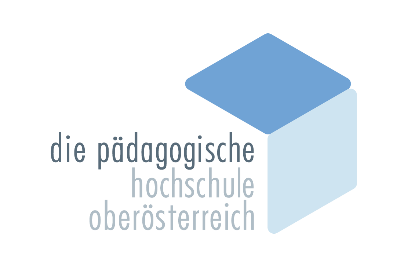 Arbeitsgemeinschaft: DEUTSCHLeitung:	Gabriele Bumberger	gabriele.bumberger@ph-ooe.atRegionBAG-Leiter/inBR – RI - SDAnita Reischauer
IMS Aurolzmünster, Schlossstraße 10, 4971 Aurolzmünster
Tel. +43 77752 83689,  anita.reischauer@schule-ooe.at 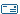 Maria Bauer
MS St. Marienkirchen, Schulstraße 18 , 4774 St. Marienkirchen
Tel. +43 7711 2304,  mar.bauer@eduhi.atFR – PE – RO - UUDunja Stöckl (derzeit Karenz)
MS Liebenau, 4252 Liebenau 78
Tel. +43 7953 8112-2,  dunja.stoeckl@gmx.at Claudia Egger-Leeb
MS Schwertberg, Reitbergstraße 2, 4311 Schwertberg
Tel. +43 7262 61256,  c.egger-leeb@gmx.at GM – VBMonika Mitterhauser
Welterbe-NMS, Kurparkstr. 4, 4822 Bad Goisern
Tel. +43 6135 8349,  monika.mitterhauser@gmx.atEF – GROlga Wojakow-Wiesinger
NSMS Eferding-Süd, Welser Str. 19, 4070 Eferding
Tel. +43 7272 2721,  w_olga@aon.at 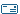 KI – SE – SRLL – LSWL – WS